                                                        Escola Municipal de Educação Básica Augustinho Marcon     			                  Catanduvas-SC                                                        Diretora: Tatiana M. B. Menegat			                  Assessora: Técnica-Pedagógica Maristela Apª. B. Baraúna			                  Assessora: Técnica-Administrativa Margarete Dutra			                  Professora: Marli Monteiro de Freitas			                  2º ano  AULA 06 – SEQUÊNCIA DIDÁTICA ARTES  ATIVIDADE DE ARTES DE 15 A 19 DE JUNHO DE 2020.TEMA:  A ARTE DO PONTILHISMO.CONTEÚDO: PONTO.PONTILHISMO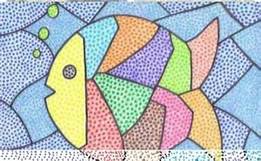 O PONTO É A UNIDADE BÁSICA DE REPRESENTAÇÃO VISUAL. É ONDE TUDO COMEÇA. É A PARTIR DO PONTO QUE SURGEM TODAS AS OUTRAS FORMAS. A TÉCNICA DO PONTILHISMO FOI UTILIZADA PELOS PINTORES GEORGE SERAUT E PAUL SIGNAC.DE ACORDO COM ESSE MÉTODO, O ARTISTA REPRESENTA O OBJETO COM PINCELADAS EM FORMA DE PONTO, UNINDO-OS UNS AOS OUTROS.2- ATIVIDADE: QUERIDOS ALUNOS, APÓS A LEITURA DO CONTEÚDO SOBRE PONTO, FAÇA UM DESENHO DO BRINQUEDO OU DO QUE VOCÊS MAIS GOSTAM E USE O PONTO (PONTILHISMO) PARA COLORIR CONFORME A IMAGEM ACIMA, PODE UTILIZAR “LÁPIS DE COR, CANETA, CANETA HIDRO COR, SE TIVER TINTA GUACHE, UTILIZANDO PALITOS, COTONETES OU ATÉ MESMO O DEDO PARA ESTAR FAZENDO OS PONTOS NA COMPOSIÇÃO QUE IRÁ CRIAR. LEMBRANDO DE REGISTRAR POR FOTOS OU POR VÍDEOS. BOM TRABALHO!